На основании пункта 2 статьи 179 Бюджетного кодекса Российской Федерации от 30.06.1998 N 145-ФЗ постановляю:1.В Порядок разработки, реализации и оценки эффективности муниципальных программ муниципального образования Соль-Илецкий городской округ,  утвержденного постановлением  администрации Соль-Илецкого городского округа от 26.01.2016 № 56-п (в редакции постановлений администрации Соль-Илецкого городского округа от 25.03.2016 № 778-п, от 14.04.2016 №1126-п, от 14.11.2016 № 3375-п, 20.11.2018 №2583-п) (далее по тексту – Порядок) внести следующие изменения:        	1.1.Абзац 6 пункта 2 Порядка изложить в новой редакции: «участник муниципальной программы – орган местного самоуправления, структурное подразделение администрации муниципального образования Соль-Илецкий городской округ, главный распорядитель средств бюджета городского округа, участвующий в реализации одного или нескольких основных мероприятий муниципальной программы (подпрограммы), не являющийся соисполнителем»;1.2.Пункт 9 Порядка дополнить абзацами 2, 3  следующего содержания: «В случае принятия органами исполнительной власти Оренбургской области решения о предоставлении местному бюджету субсидии из областного бюджета, условием предоставления которой является наличие отдельной муниципальной программы, направленной на реализацию целей предоставления субсидии, изменения в перечень должны быть внесены не позднее даты утверждения такой муниципальной программы.Не допускается внесение предложений о включении в перечень новых муниципальных программ, цели и задачи которых могут быть реализованы в рамках одной из действующих муниципальных программ, за исключением случаев, когда наличие отдельной муниципальной программы обусловлено требованиями органов исполнительной власти Оренбургской области в качестве условия для получения межбюджетных трансфертов из областного бюджета.»;        1.3.Пункт 12 Порядка дополнить абзацами 3-11 Следующего содержания:«В случае реализации муниципальной программы в несколько этапов срок каждого этапа реализации муниципальной программы определяется в соответствии с паспортом муниципальной программы.В случае если в текущем году истекает срок действия муниципальной программы, то при наличии необходимости дальнейшего достижения целей муниципальной программы, улучшения результатов ее реализации ответственным исполнителем муниципальной программы может быть принято решение о разработке муниципальной программы на новый период. 	Проект муниципальной программы на новый период разрабатывается ответственным исполнителем муниципальной программы совместно с соисполнителями муниципальной программы в установленном порядке.	Базой для определения плановых значений показателей (индикаторов) муниципальной программы (подпрограмм) на новый период будут являться значения плановых показателей (индикаторов) действующей муниципальной программы (подпрограмм), характеризующих последний год ее реализации.	В целях повышения эффективности реализации муниципальной программы ответственный исполнитель муниципальной программы вправе внести в финансовое управление предложение о разработке муниципальной программы на новый период действия до истечения срока реализации действующей муниципальной программы.	В случае принятия финансовым управлением предложения ответственного исполнителя муниципальной программы о разработке муниципальной программы на новый период до истечения срока реализации действующей муниципальной программы ответственным исполнителем муниципальной программы совместно с соисполнителями в установленном порядке разрабатывается проект муниципальной программы на новый период. При этом действующая муниципальная программа подлежит отмене.	Для определения плановых значений показателей (индикаторов) муниципальной программы (подпрограмм) на новый период, разработанной взамен действующей муниципальной программы, используются значения плановых показателей (индикаторов) действующей муниципальной программы (подпрограмм) в том году, в котором разработан проект муниципальной программы на новый период.	Значения плановых показателей (индикаторов) муниципальной программы (подпрограмм), утвержденной на новый период, подлежат корректировке с учетом фактического достижения значения показателей (индикаторов) ранее действующей муниципальной программы (подпрограмм).Корректировка плановых показателей (индикаторов) муниципальной программы (подпрограмм), утвержденной на новый период действия, осуществляется до 15 сентября первого года нового периода. Такая корректировка не учитывается при оценке эффективности бюджетных расходов на реализацию муниципальной программы.»;1.4.Абзац 1 пункта 15 Порядка исключить;         	1.5.Пункт 21 Порядка изложить в новой редакции:«21.Муниципальные программы, предлагаемые к реализации начиная с очередного финансового года, подлежат утверждению в срок не позднее одного месяца до вступления в силу решения Совета депутатов муниципального образования Соль-Илецкий городской округ о бюджете городского округа на очередной финансовый год и плановый период.»; 1.6.Пункт 30 Порядка изложить в новой редакции: «30.Эффективность реализации муниципальной программы по результатам итоговой оценки эффективности муниципальной программы (подпрограммы)( далее-И) признается:высокой, в случае если значение И  составляет не менее 0,95;средней, в случае если значение И  составляет не менее 0,85;удовлетворительной, в случае если значение И  составляет не менее 0,75.В остальных случаях эффективность реализации муниципальной программы признается неудовлетворительной. По результатам рассмотрения годового отчета о реализации муниципальных программ на основе оценки эффективности программ администрацией Соль-Илецкого городского округа принимается одно из следующих решений:в случае получения муниципальной программой высокой оценки эффективности – продолжение реализации муниципальной программы в действующей редакции;в случае получения муниципальной программой средней или удовлетворительной оценки эффективности – продолжение реализации муниципальной программы при условии корректировки отдельных основных мероприятий МП, основных мероприятий подпрограмм, показателей (индикаторов) муниципальной программы (подпрограмм), объема бюджетных ассигнований местного бюджета на ее реализацию;в случае получения муниципальной программой неудовлетворительной оценки эффективности – прекращение реализации муниципальной программы, либо дальнейшая реализация муниципальной программы при условии значительной ее доработки (в том числе в части прекращения реализации или ввода новых подпрограмм, отдельных основных мероприятий МП, основных мероприятий подпрограмм; ввода новых показателей (индикаторов) муниципальной программы (подпрограмм) или их исключения, корректировки значений свыше двадцати процентов; подготовки расширенного финансово–экономического обоснования бюджетных расходов на реализацию программы, обоснования применения (показателей (индикаторов) и необходимости осуществления отдельных основных мероприятий МП, основных мероприятий подпрограмм муниципальной программы).»;1.7.Дополнить Порядок пунктом 32 следующего содержания:«32.На стадии планирования бюджетных расходов на реализацию муниципальных программ финансовым управлением проводится оценка эффективности таких расходов, рассчитываемая в соответствии с методикой, приведенной в приложении № 3 к настоящему Порядку.В случае если результат оценки планируемых расходов на реализацию муниципальной программы составляет менее 0,6 балла, расходы не подлежат включению в проект решения Совета депутатов Соль-Илецкого городского округа о бюджете городского округа.»1.8.Таблицы 6, 7 приложения №2 к Порядку изложить в новой редакции, согласно приложению №1 к настоящему постановлению;1.9.Дополнить Порядок приложением №3, согласно приложению №2 к настоящему постановлению.   2.Контроль за исполнением настоящего постановления возложить на заместителя главы администрации городского округа по экономике, бюджетным отношениям и инвестиционной политике Подковырову Ю.В.   3.Постановление вступает в силу после его официального опубликования (обнародования).Глава муниципального образования Соль-Илецкий городской округ                                                      А.А. КузьминВерноВедущий специалист организационного отдела                                                               Е.В.ТелушкинаРазослано: Прокуратуру района, Организационный отдел администрации Соль-Илецкого городского округа, Финансовому управлению администрации Соль-Илецкого городского округа, Контрольно-счетной палате муниципального образования Соль-Илецкий городской округ.                                                                                                                                                                                                                                                                                                Приложение №1                                                                                                                                               к постановлению  администрации                                                                                                                                                Соль-Илецкого городского округа                                                                                                                                    20.08.2019 N 1725-пТаблица 6Отчетобъемов финансирования мероприятий муниципальной программы (подпрограммы) за 20__ год                                                                                                                                                                      Таблица 7ОЦЕНКАэффективности реализации муниципальной программы (подпрограммы) за 20__ годОценка эффективности муниципальной программы (подпрограммы): Эи=Ифакт/Иплан*100%Оценка своевременности выполнения основных мероприятий, региональных. приорететных проектов муниципальной программы (подпрограммы): Эв=Мфакт/Мплан*100%Оценка бюджетной эффективности муниципальной программы (подпрограммы):Итоговая оценка эффективности муниципальной программы (подпрограммы): И=0,6*Эи +0,1*Эв+0,3*Эб                                                            Приложение №2                                                            к постановлению  администрации                                                                                                                                               Соль-Илецкого городского округа                                                                                                                           20.08.2019 N 1725-п                                                  Приложение № 3
                                                          к порядку разработки,                                                         реализации и оценки                                                                           эффективности муниципальных                                                                    программ муниципального                                                                    образования Соль-Илецкий                                                    городской округМетодика
оценки эффективности бюджетных расходов на реализацию муниципальных программ Соль-Илецкого городского округа на стадии их планирования1. Оценка эффективности бюджетных расходов на реализацию муниципальных программ Соль-Илецкого городского округа (далее – муниципальная программа) на стадии их планирования (далее – оценка планируемых расходов) производится ежегодно до 15 октября.2. Оценка планируемых расходов осуществляется в соответствии с таблицей.Таблица*) При отсутствии софинансирования из областного бюджета присваивается максимальный балл.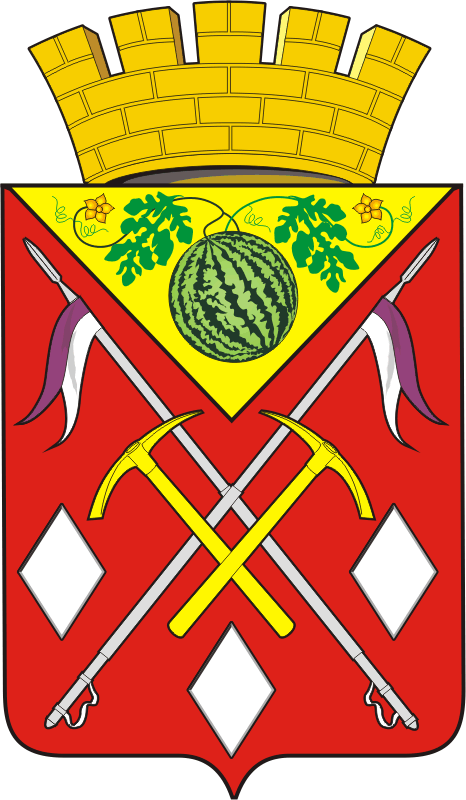 АДМИНИСТРАЦИЯМУНИЦИПАЛЬНОГО ОБРАЗОВАНИЯСОЛЬ-ИЛЕЦКИЙГОРОДСКОЙ ОКРУГОРЕНБУРГСКОЙ ОБЛАСТИПОСТАНОВЛЕНИЕ20.08.2019  № 1725-пО внесении изменений в постановление администрации муниципального образования Соль-Илецкий городской округ от 26.01.2016  № 56-п «Об утверждении порядка разработки, реализации и оценки эффективности муниципальных программ муниципального образования Соль-Илецкий городской округ»О внесении изменений в постановление администрации муниципального образования Соль-Илецкий городской округ от 26.01.2016  № 56-п «Об утверждении порядка разработки, реализации и оценки эффективности муниципальных программ муниципального образования Соль-Илецкий городской округ»№ п/пНаименование мероприятия, запланированного в отчетном годуПлановый срок выполненияФактический срок выполненияПричины несвоевременного выполненияОбъем финансирования за счет средств бюджета, тыс. руб.Объем финансирования за счет средств бюджета, тыс. руб.Процент исполнения, %Причины отклонения объема финансирования№ п/пНаименование мероприятия, запланированного в отчетном годуПлановый срок выполненияФактический срок выполненияПричины несвоевременного выполненияпланфактПроцент исполнения, %Причины отклонения объема финансирования1Основное мероприятие 12Мероприятие 1.13Мероприятие 1.2 …Региональный/Приоритетный проектМероприятие 1.1Мероприятие 1.2 …ИтогоНаименование показателяЕдиница измеренияЗначение показателяОбщее количество индикаторов результативности, запланированных к достижению в отчетном году (Иплан)ед.Количество индикаторов результативности, фактически достигнутых в отчетном году (Ифакт)ед.Общее количество основных мероприятий, региональных приоритетных проектов, запланированных в отчетном году (Мплан)ед.Количество мероприятий, запланированных в отчетном году, выполненных в установленные сроки (Мфакт)ед.Плановая сумма бюджетных ассигнований на реализацию Программы (подпрограммы) на отчетный год (Зплан)тыс. рублейКассовые расходы на реализацию Программы (подпрограммы) на отчетный год (Зфакт)тыс. рублей№
п/пНаименование параметраКритерии параметраЗначение параметраВес параметраИтого балловМаксимальный балл12345671.Соответствие показателей (индикаторов) муниципальной программы плану мероприятий по реализации стратегии социально-экономического развития Соль-Илецкого городского округаполностью50,040,200,201.Соответствие показателей (индикаторов) муниципальной программы плану мероприятий по реализации стратегии социально-экономического развития Соль-Илецкого городского округачастично30,040,120,201.Соответствие показателей (индикаторов) муниципальной программы плану мероприятий по реализации стратегии социально-экономического развития Соль-Илецкого городского округане соответствуют00,040,000,202.Разделение показателей (индикаторов) муниципальной программы на показатели (индикаторы) непосредственного результата, характеризующие результаты исполнения основных мероприятий, и показатели (индикаторы) конечного результата, характеризующие результаты исполнения муниципальной программы в целомда50,020,100,102.Разделение показателей (индикаторов) муниципальной программы на показатели (индикаторы) непосредственного результата, характеризующие результаты исполнения основных мероприятий, и показатели (индикаторы) конечного результата, характеризующие результаты исполнения муниципальной программы в целомнет00,020,000,103.Соответствие задач и показателей (индикаторов) цели муниципальной программыполностью50,030,150,153.Соответствие задач и показателей (индикаторов) цели муниципальной программычастично30,030,090,153.Соответствие задач и показателей (индикаторов) цели муниципальной программыне соответствуют00,030,000,154.Согласованность и непротиворечивость основных мероприятий муниципальной программы (подпрограммы)да50,020,100,104.Согласованность и непротиворечивость основных мероприятий муниципальной программы (подпрограммы)нет00,020,000,105.Наличие общественных обсуждений муниципальной программыда50,030,150,155.Наличие общественных обсуждений муниципальной программынет00,030,000,156.Отражение в муниципальной программе показателей результативности предоставления субсидий, установленных соглашениями о предоставлении субсидий с органами исполнительной власти (в случае софинансирования мероприятий муниципальной программы из областного бюджета *)да50,020,10,106.Отражение в муниципальной программе показателей результативности предоставления субсидий, установленных соглашениями о предоставлении субсидий с органами исполнительной власти (в случае софинансирования мероприятий муниципальной программы из областного бюджета *)нет00,020,000,10